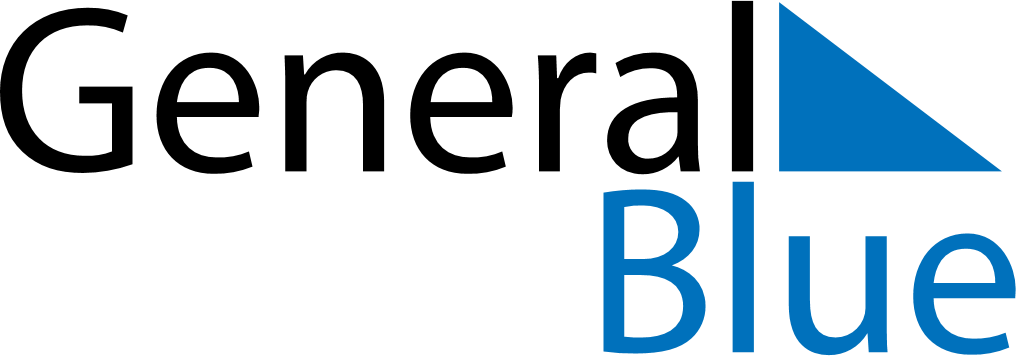 August 2029August 2029August 2029BelgiumBelgiumSUNMONTUEWEDTHUFRISAT123456789101112131415161718Assumption19202122232425262728293031